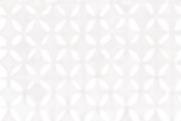 Timothy 1 & 2 Bible Study & JournalTheLittlestWay.comThe First Letter of Paul to TimothyWelcome girls!  I am so glad we are going to be spending time together reading, reflecting and gaining a greater understanding of the Book of Timothy 1 & 2.  This study is designed to be read for nine days, Monday through Saturday.And just to make it interesting, I’ve created an acronym we’ll be using as we study together!  The acronym is: S.O.U.LIt stands for:S-scriptureO-observationU-understandingL-loveEach day we will begin by reading the appropriate scripture—one chapter per day, and then writing down the one verse that really seems to be speaking to our soul.  Next, we’ll write down our observation.  Third, we’ll do something to help us understand the scripture better.  This can be anything from cross referencing the scripture to picking out important words and finding their meanings or synonym and even Bible journaling or verse mapping.  Anything that will help us make better sense of the passage we are considering.  And finally, “Love.”  This is our chance to love on God and let God love on us.  This is our opportunity to hold intimate conversation with our closest Friend, our Creator and the Beloved of our soul.  Write these conversations down, maybe not word for word, but the general idea.  These will be sweet love notes to look back on someday.I also want to encourage you, if you feel like you want to highlight or write in your Bible, do it!  Make it your own.  If you’re not sure where to start let me offer a few quick tips to begin a simple color marking system for your Bible.  Let’s make some color choices.  Use your highlighter or pen on these topics/subjects:God/Holy SpiritJesus/LoveChristian Living/Our Mind/FaithGrace/MercyThanksgiving/Our MouthAs you read, when you come to one of those listed above, highlight, underline, circle, box, whatever, just somehow mark those verses for future reference.Let’s get started!The saying is sure and worthy of full acceptance, that Christ Jesus came into the world to save sinners.  And I am the foremost of sinners.-1 Timothy 1:15Here Paul lays out the reason Jesus came into the world and ends it with a truthful, yet depressing thought, being the foremost of sinners.  But how does he follow that statement?  Write it below________________________________________________________________________________________________________________________________________________________Now write it using your name, personalize it.________________________________________________________________________________________________________________________________________________________ScriptureObservationUnderstandingLoveFirst of all, I urge that supplications, prayers, intercessions, and thanksgivings be made for all men,-1 Timothy 2:1Who are we finding it hardest to pray for right now?  You don’t have to write the name down if you don’t want to, but how about a prayer for that person or situation right now?  ScriptureObservationUnderstandingLove…for if a man does not know how to manage his own household, how can he care for God’s church?-1 Timothy 3:5I’m just going to ask it straight out…what do we need to be taking care of at home before we go and do and be outside our home?ScriptureObservationUnderstandingLoveFor to this end we toil and strive, because we have our hope set on the living God, who is the Savior of all men, especially of those who believe.-1 Timothy 4:10Who or what is our hope set on right now?  Do we need to make some adjustments?ScriptureObservationUnderstandingLoveIf anyone does not provide for his relatives, and especially for his own family, he has disowned the faith and is worse than an unbeliever.-1 Timothy 5:8Isn’t this the second time we’ve heard something similar in this book?  Do we need to ask ourselves again, “What do we need to be taking care of at home before we go and do and be outside our home?”ScriptureObservationUnderstandingLoveFight the good fight of the faith; take hold of the eternal life to which you were called when you made the good confession in the presence of many witnesses.-1 Timothy 6:12This verse gives two commands, what are they?  Why are we commanded to do these two things?ScriptureObservationUnderstandingLoveThe Second Letter of Paul to Timothy…for God did not give us a spirit of timidity but a spirit of power and love and self control.-2 Timothy 1:7Look this verse up in a couple of different translations.  Write down two of them.  (I use Biblestudy Tools.com)ScriptureObservationUnderstandingLoveHave nothing to do with stupid, senseless controversies; you know that they breed quarrels.-2 Timothy 2:23Is there a particular person or situation that may be an occasion of sin for us to misuse our words?   How can we remedy or at least avoid that temptation?ScriptureObservationUnderstandingLove…indeed, all who desire to live a godly life in Christ Jesus will be persecuted.-2 Timothy 3:12Right here Saint Paul warns us of the effects of Godly living.  Is there an area we are being persecuted in right now?  Let’s pray for strength to keep on and forgiveness for our persecutors.ScriptureObservationUnderstandingLoveAs for you, always be steady, endure suffering, do the work of an evangelist, fulfil your ministry.-2 Timothy 4:5Where is our mission field right now and what is our ministry?  Are we doing the work of an evangelist and fulfilling our ministry?ScriptureObservationUnderstandingLoveYay!  We read the First and Second Letter of Saint Paul to Timothy.  Take some time to look back over your journaling.  What was one of your favorite verses in this study?How did God move and change your heart as you progressed through these two letters?Were there sins to confess?How was God calling you closer to Himself?GenesisExodusLeviticusNumbersDeuteronomyJoshuaJudgesRuth1 Samuel2 Samuel1 Kings2 Kings1 Chronicles2 ChroniclesEzraNehemiahTobitJudithEsther1 Maccabees2 MaccabeesJobPsalmsProverbsEcclesiastesSong of SongsWisdomSirachIsaiahJeremiahLamentationsBaruchEzekielDanielHoseaJoelAmosObadiahJonahMicahNahumHabakkukZephaniahHaggaiZechariahMalachiNew TestamentMatthewMarkLukeJohnActsRomans1 Corinthians2 CorinthiansGalatiansEphesiansPhilippiansColossians1 Thessalonians2 Thessalonians1 Timothy2 TimothyTitusPhilemonHebrewsJames1 Peter2 Peter1 John2 John3 JohnJudeRevelation 